Gimnastyka korekcyjna w domu.Poszukaj plastikowej pokrywki, połóż ją na czubku głowy i chodź z wyprostowaną głową po pokoju lub przedpokoju – 5 minutTurlaj się z bratem, siostrą , zaproś mamę, tatę po podłodze z wyprostowanymi , złączonymi nogami, a ręce wzdłuż tułowia. – 5 minutUdawaj pływającą żabkę po rozłożonym na dywanie  kocyku. – 5 minutPodawaj stopami najlepiej mamie lub tacie piłkę – gumową. – 5minutJak masz w domu materac to skacz tak na 90% napompowanym materacu i turlaj się  - 10 minut.Powtarzaj ćwiczenie po 3 razy 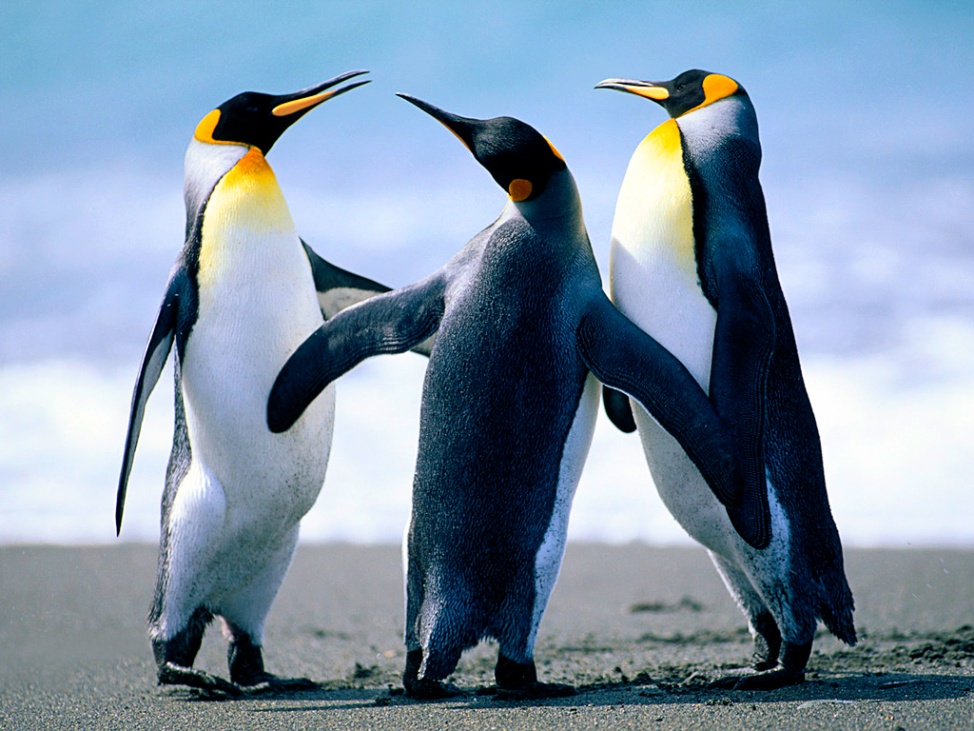 Naśladuj chód pingwinków – powodzenia  !